`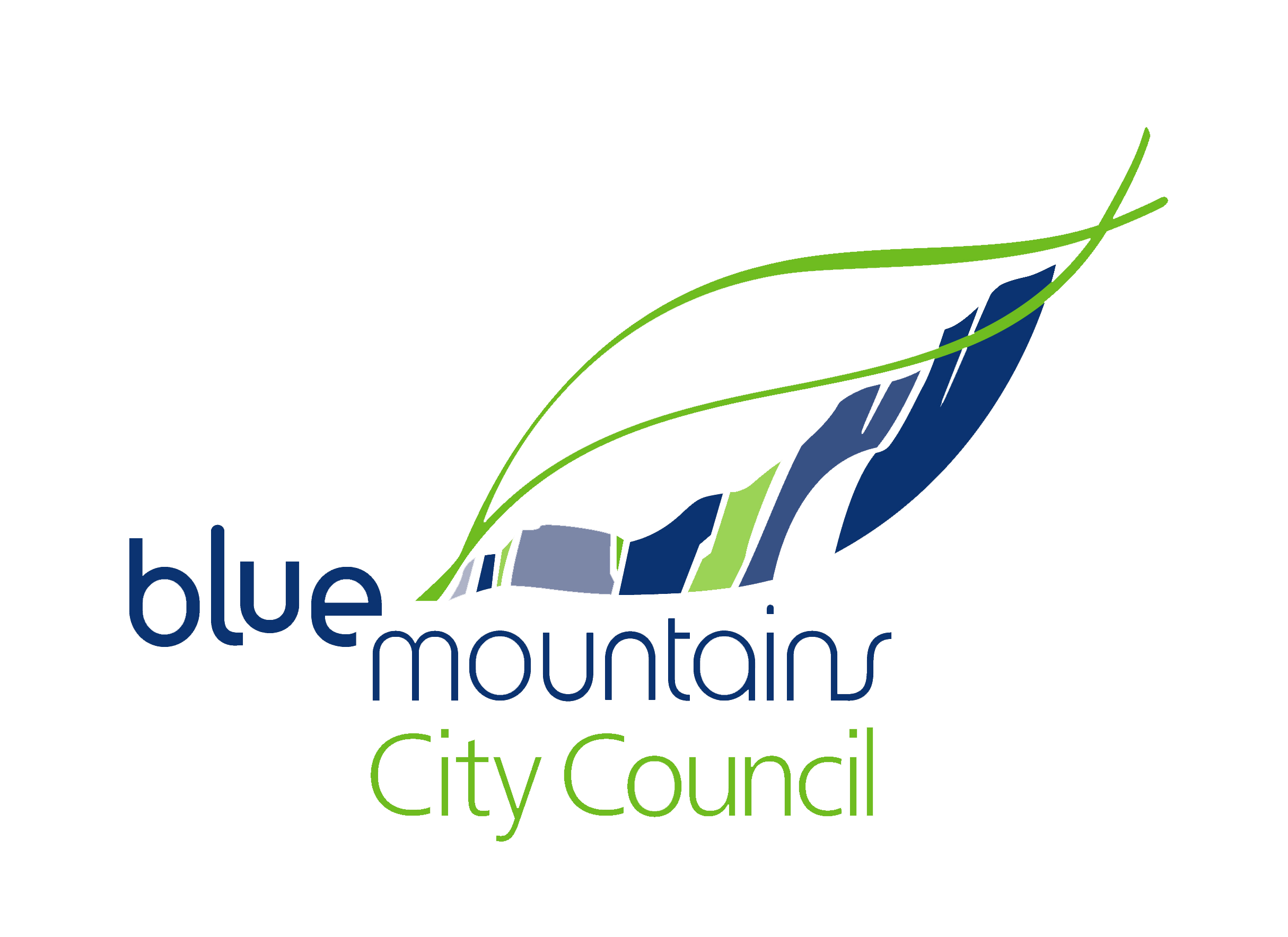 Disclosure of ContractContract Number:  2019/20-W154-990Contract Title:  Design Consultancy Services for the precinct site planning replacement of Amenities Building at Knapsack Park, Glenbrook.Description of Contract:  Knapsack Park is a sports facility located in Glenbrook. It is used mostly for football (soccer) including use during winter season, and cricket in the summer. It is a base for cross country and downhill cycling in the surrounding bushland escarpment.  The existing amenities building is reaching the end of its useful life.The club house is due to be replaced is located on the North West corner of the oval. Design and documentation for a facility to meet recreational needs and disability access requirements at Knapsack Park, Glenbrook.The selected consultant will be required to design a building for Knapsack Park at Glenbrook, giving consideration to:A building that provides:Sufficient storage facilities for user groups and sporting equipment including soccer goal posts;A meeting space for user groups;Separated changing facilities for teams using Knapsack Ovals, including showers and toilet facilities;Change rooms formatted to ensure gender inclusiveness and dual usage.Male and Female Toilet Facilities for spectators/general public, separately accessible from the changing facilitiesA umpires room;A first aid room;A dedicated, accessible toilet, with baby change facilities and independent access from the remainder of the building. Accessible toilet to meet DDA requirements;A kiosk with a serving hutch to the exterior of the building, and facilities to secure stock;A kitchen facility, with lockable facilities for storage of club stock;  Accessible Toilets and change room facilities for home and away teams for use by females and males.Oval level storage for goal posts, paint line marking material; A sheltered viewing area, facing the main fields;Positioning in the precinct plan for 3 cricket practice nets; and Children’s Play area- concept design by Council Officer.Traffic and car parking design is to be compliant to water sensitive urban design principles and practices, whilst maximising the number of carpark spaces.Preparation of Quantity Survey costs for 50%, 90% design completions. Name and address of contractor:Urakawa Jenkins Pty Ltd17 Sydney Street, Marrickville NSW 2204Related companies:  Not ApplicableContract date and duration:  14 April 2020 to 30 September 2020Particulars:  Design Consultancy Services for the precinct site planning replacement of Amenities Building at Knapsack Park, Glenbrook.Estimated amount payable:$217,834.10 ($198,031.00 + $19,803.10 GST)Renegotiation provisions:  Not ApplicableMethod of tendering:  Open Electronic TenderEvaluation Criteria:Value for Money;Capability and Capacity – Tenderer Project Team;Project Methodology and project program;WH&S responses;Environmentally sustainable development; Critical Assumptions; andInnovation. Extra payable provisions:  Not Applicable